Piątek „Wielkanocne zwyczaje” 02.04.2021Witajcie w piątkowy dzień, pogoda się zmieniła, jest chłodniej, ale to nie przeszkadza żeby pospacerować, ale zanim spacer, trochę zabaw, które rozchmurzą  na pewno każdą buzię 1.„Pomponowe jajko” – zabawa plastyczna, ozdabiamy kontur jajka stemplami przygotowanymi z pomponów maczanych w farbie i trzymanych za pomocą klamerki od bielizny. Potrzebujemy kontury jaja, pompony bądź watę, farby, klamerki od bielizny .2.„Wyścigi jajek” – zabawa ruchowa. Pobawcie się w turlanie jajek do mety. Potrzebujemy plastikowe piłki, które turlamy do wyznaczonej mety.3. Zabawy dowolne dzieci. Zachęcamy Was kochane dzieci do wspólnych przygotowań świątecznych w domu np.. przygotowywanie święconki:  np. udekorowanie koszyczka wstążkami, serwetkąProponuję po skończonej pracy zapoznać dziecko z ciekawymi tradycjami wielkanocnymi w innych krajach:https://polki.pl/po-godzinach/eventy,wielkanocne-zwyczaje-na-swiecie,10067742,artykul.htmlhttps://www.youtube.com/watch?v=78zDZbDjyDE4.„Kto pierwszy napełni wiadro wodą?” – zabawy z wodąRodziców poproszę aby postawili na środku stołu miskę z wodą i dwie szklanki, a obok dziecka i siebie stawiamy po jednym pustym wiaderku. Naprzemiennie – raz Rodzic, raz dziecko – rzucają dwiema kostkami do gry. Osoba która rzuciła kostką, zlicza kropki i wlewa do swojego wiaderka tyle szklanek wody, ile wyrzuciła kropek na obu kostkach. Wygrywa ten, kto pierwszy napełni swoje wiaderko. 5. Masażyk relaksacyjny „Sen kurki”.Zmęczenie po pracach świątecznych świetnie przegonimy masażykiem:Stara kurka mocno śpi o jajeczkach sobie śni. Śniła jej się pisaneczka cała w kolorowych kropeczkach. (uderzenia paluszkami - kropki) Była też w paseczki (rysujemy paseczki) i w wesołe gwiazdeczki. (rysujemy gwiazdki i uśmiech) Na jednej malutkie ślimaczki, (rysujemy ślimaczki) na drugiej, żółciutkie kurczaczki. (rysujemy kurczaczki – kółko, potem drugie kółko i dzióbek. Nagle słychać krzyk w kurniku. Kogut pieje „ku-ku-ry-ku!”. (ostukujemy paluszkami plecy) Stara kurka się zbudziła, raźno z grzędy zeskoczyła.(obie dłonie kładziemy na plecach i naprzemiennie oklepujemy)Trochę nowości do pracy w poniższym linkuhttps://drive.google.com/drive/folders/1MpRY8xZSXErPh6rDsj_tKVK-uZMSqpoO?usp=sharingTo już koniec na dziś mamy nadzieje ,że dobrze się bawiliście ! Czekamy na wasze zdjęcia z wielkanocnymi przygodami i posyłamy Wam kochane dzieci i Waszych rodziców te oto życzeniaMamy jeszcze dla Was małą niespodziankę świąteczną- teatrzyk kukiełkowy. Zapraszamyhttps://www.youtube.com/watch?v=GinLdxvvBbIZ OKAZJI ZBLIŻAJĄCYCH SIĘ ŚWIĄT WIELKIEJ NOCY DZIECIOM I RODZICOM ŻYCZYMY WSPANIAŁYCH ŚWIĄT, OPTYMIZMU I WIARY W LEPSZE JUTRO 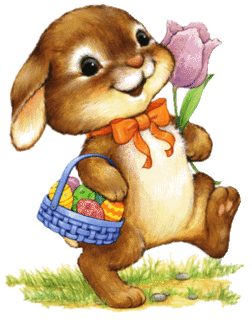 Wpis do dziennika:„Pomponowe jajko”-zabawa plastyczna z wykorzystaniem farb i pomponów.„Wyścigi jajek”- zabawa ruchowa.Zabawy dowolne dzieci- udział w domowych porządkach i przygotowaniach świątecznych dzieciRozmowy o tradycjach wielkanocnych na świecie w oparciu o dostępne filmy edukacyjne i artykuły.„Kto pierwszy napełni wiadro z wodą”? zabawa matematycznaMasażyk relaksacyjny „ Sen kurki”.